Материал урока выдан на видео, которое можно посмотреть по ссылке https://drive.google.com/open?id=1TLjEmkT_Llr5AtKLgtrTFk9rkndzHRxZУчимся определять интервалы на слух.Сайт: идеальныйслух.рф1)На главной странице выбираем Интервалы (чистые, малые и большие)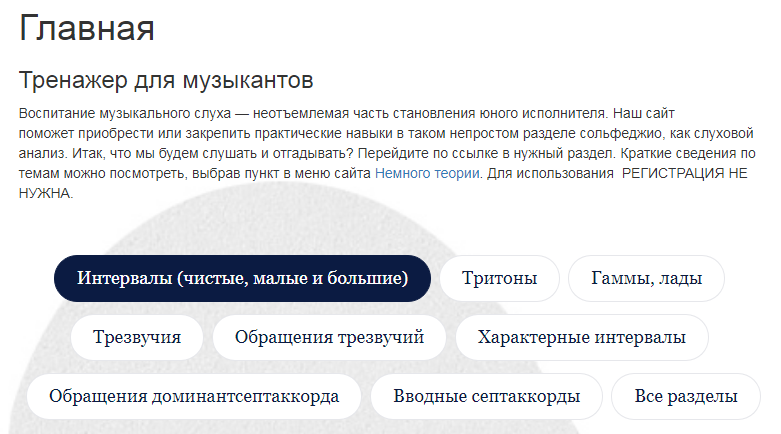 2) На открывшейся страничке нажимаем Начать.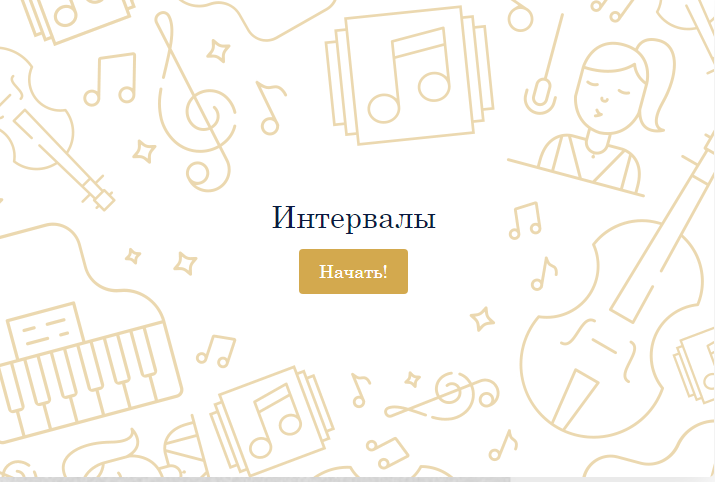 3) Выбираем м2, б2, м7, б7 и нажимаем Дальше!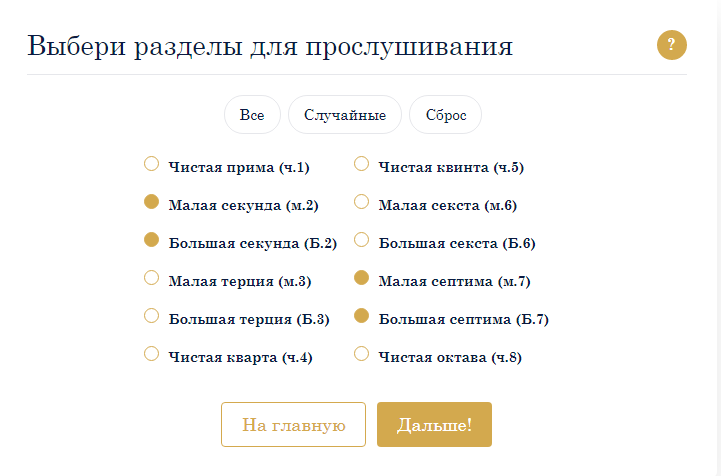 4) Изложение выбираем Мелодическое 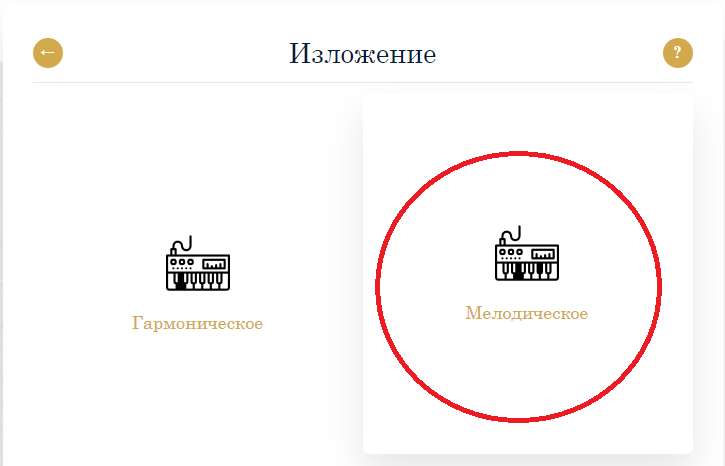 5) Режим выбираем ТестНО: если нужно потренироваться – можно выбрать Тренажер и всю неделю настривать свой слух (это очень полезно и, по сути, необходимо, чтобы пройти тест успешно)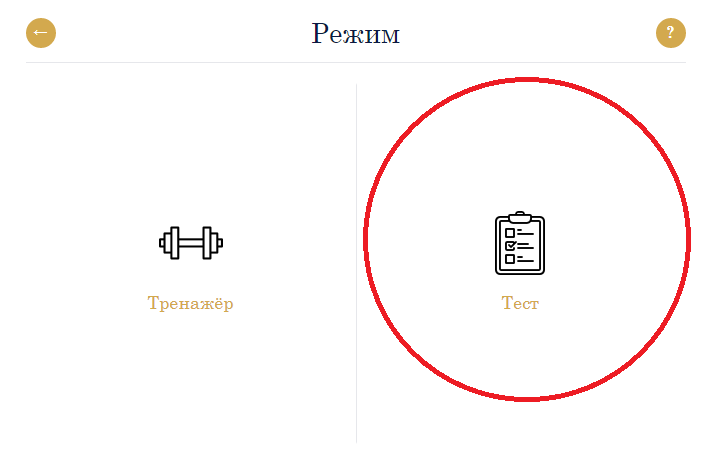 6) Приступаем к активному слушанию. Сначала нажимаем на Play (треугольничек в кружочке) и слушаем интервал, затем выбираем, что звучало. Всего 15 интервалов.ВНИМАНИЕ: интервалы будут повторяться. Иногда даже сразу друг за другом. Это такие маленькие уловки 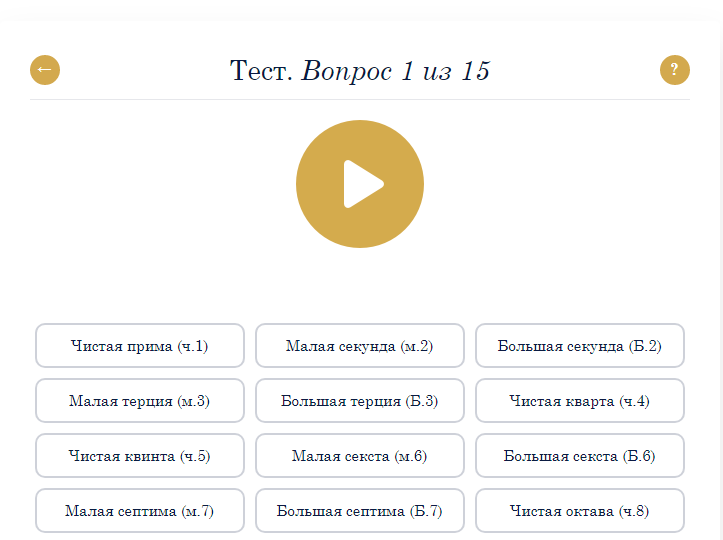 7) Итоговый экран с результатами нужно сфотографировать (сделать скриншот) и прислать мне прикреплением в ЭлЖур, картинкой в чате Skype, либо в Viber (+79227900411) к 10.04 (пт)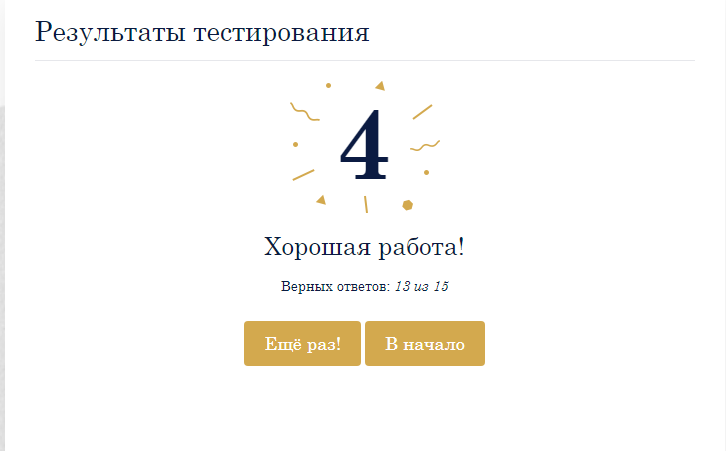 